Дистанционные занятия 08.10.2021 в детском объединении «Мастерилки» группа №1.
ТЕМА ЗАНЯТИЯ: Аппликация из геометрических фигур.  Домик.ЦЕЛЬ ЗАНЯТИЯ: Формировать умение создавать композицию из геометрических фигур.ЗАДАЧИ ЗАНЯТИЯ:Образовательные: Закреплять названия геометрических фигур – круг, треугольник, квадрат, прямоугольник; упражнять детей в навыках приклеивания и размещения готовых деталей разной формы и цвета, обучать пониманию и соблюдению правильной последовательности выполнения задания.Развивающие: Развивать кругозор детей; развивать память, внимание, образное и пространственное мышление; развивать мелкую моторику рук, сенсорное восприятие.Воспитательные: Воспитывать аккуратность при выполнении задания, усидчивость, терпение. Учить радоваться результату своей работы.СОДЕРЖАНИЕ ЗАНЯТИЯ: Правила безопасности при работе.Правила безопасной работы с ножницами. - Соблюдай порядок на своём рабочем месте.- Перед работой проверь исправность инструментов.
- Работай только исправными инструментами.
- Работай ножницами только на своём рабочем месте.
- Следи за движением лезвий во время работы.- Ножницы клади кольцами к себе.- Подавай ножницы кольцами вперёд.
- Не оставляй ножницы открытыми.
 - Не играй с ножницами, не подноси ножницы к лицу.
 - Используй ножницы по назначению.Правила безопасной работы с клеем.- При работе с клеем пользуйся кисточкой, если это требуется.- Бери то количество клея, которое требуется для выполнения работы на данном этапе.- Кисточку и руки после работы хорошо вымой с мылом.Аппликация «Домик». Он состоит из простых элементов. Для работы необходимо подготовить:шаблоны;клей, ножницы, цветную бумагу;картон, на котором нанесена картинка.Порядок работы следующий:Вырезать фигуры из цветной бумаги по шаблону.Последовательно промазать клеем каждый элемент.Приклеить детали на картинку. Домик готов.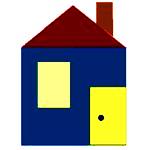 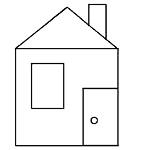 Итог урока:Сообщение о достижении цели урока.Анализ выполненных работ.Разбор ошибок.Рассмотрение потери рабочего времени.